КлассификацияИгра: «Разложи по полочкам»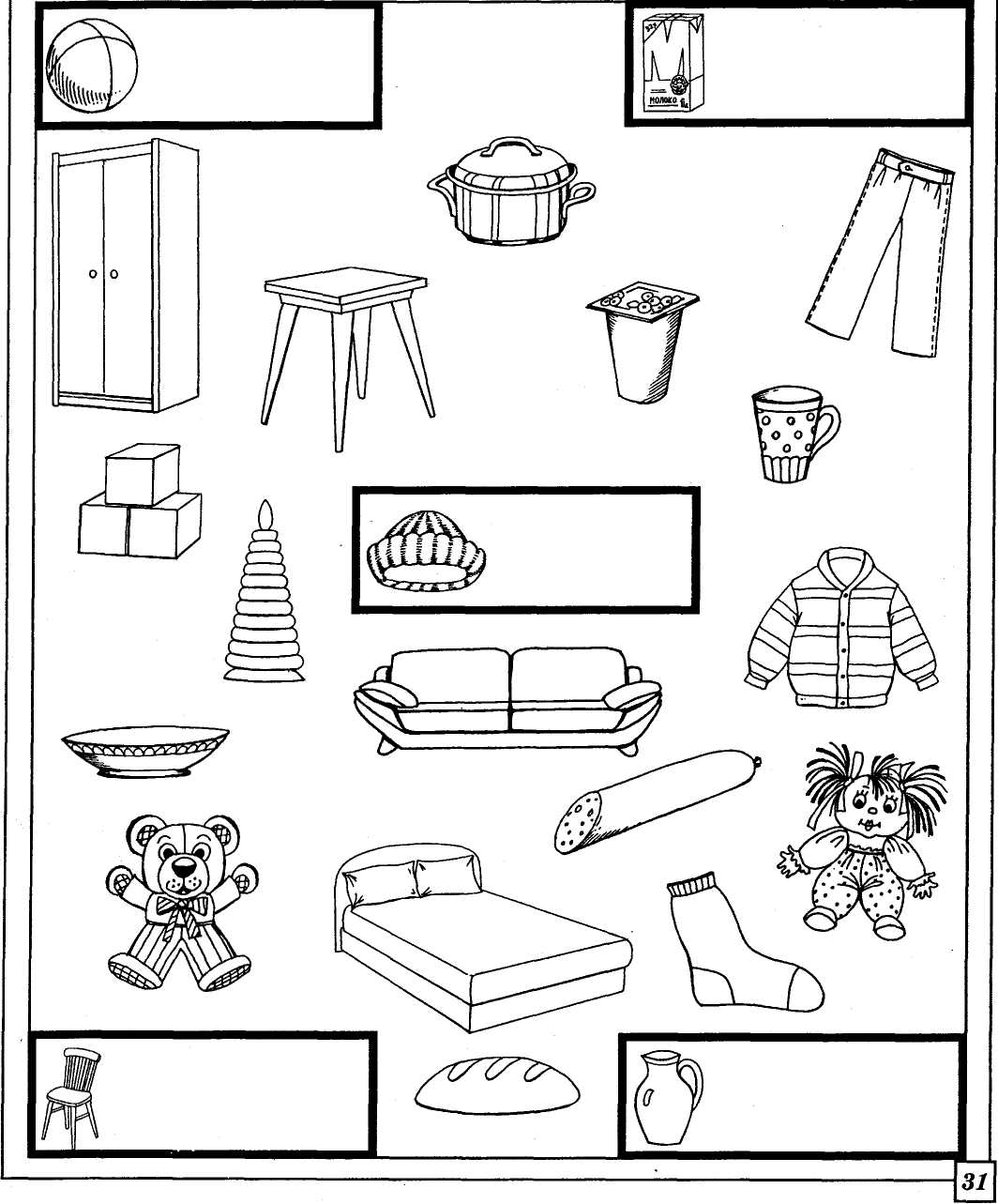 Игра: «Четвертый лишний»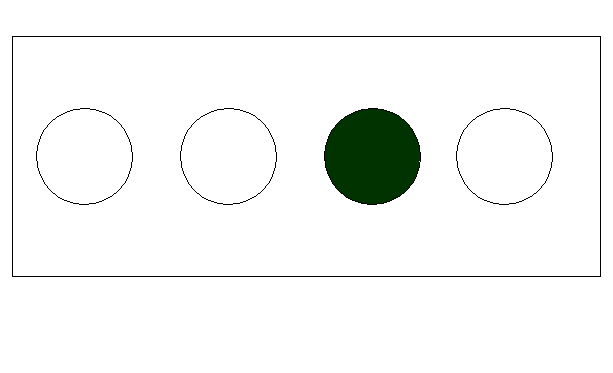 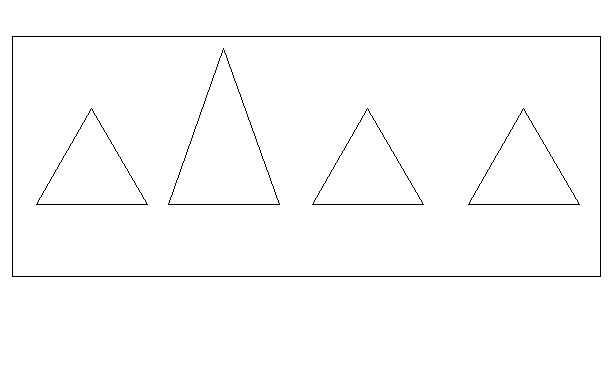 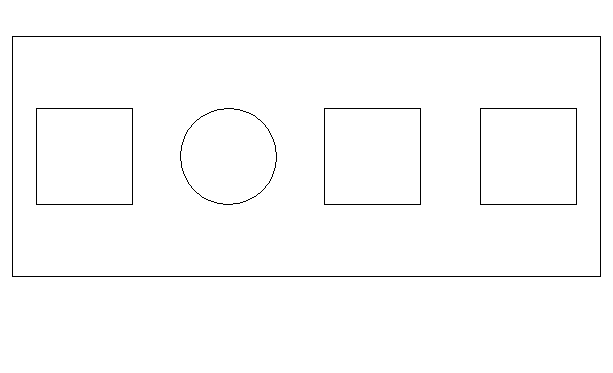 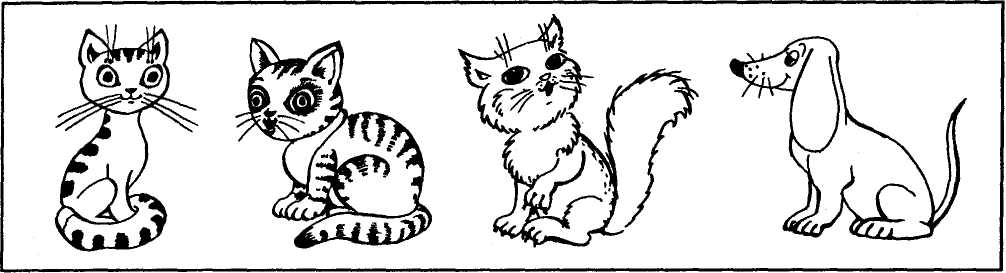 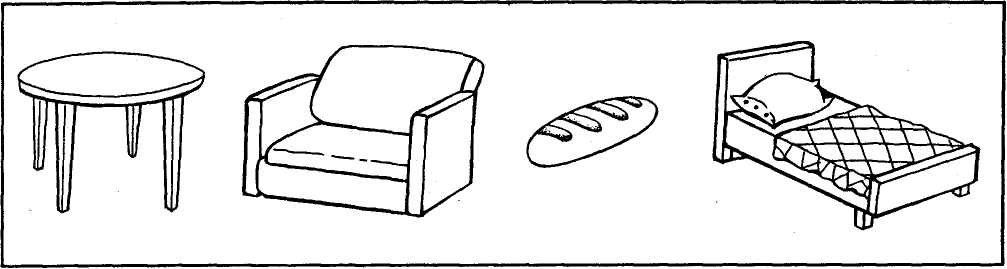 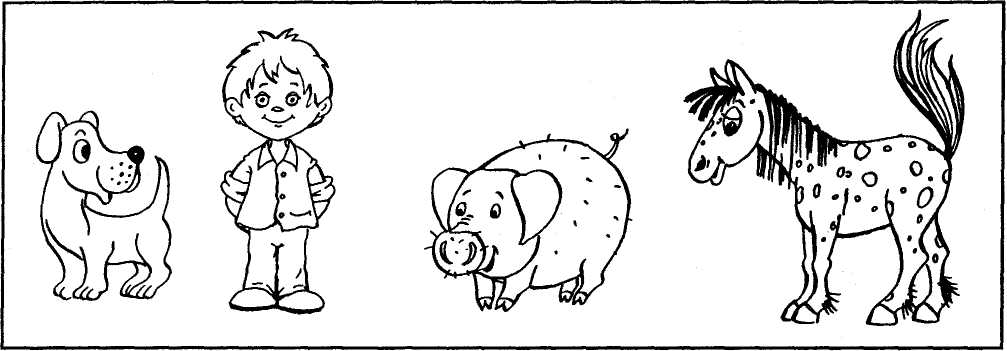 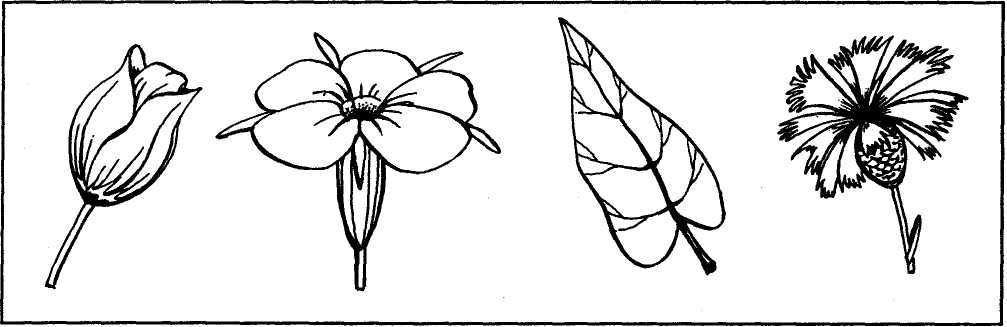 «Слова-парононимы»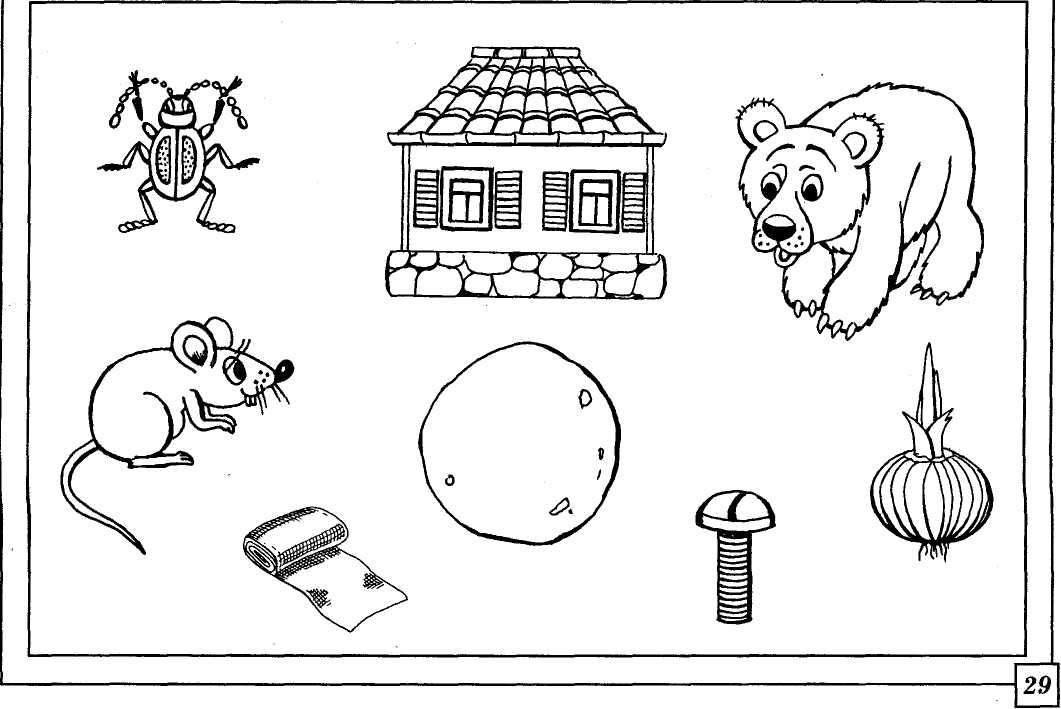 Игра: «Чья вещь»?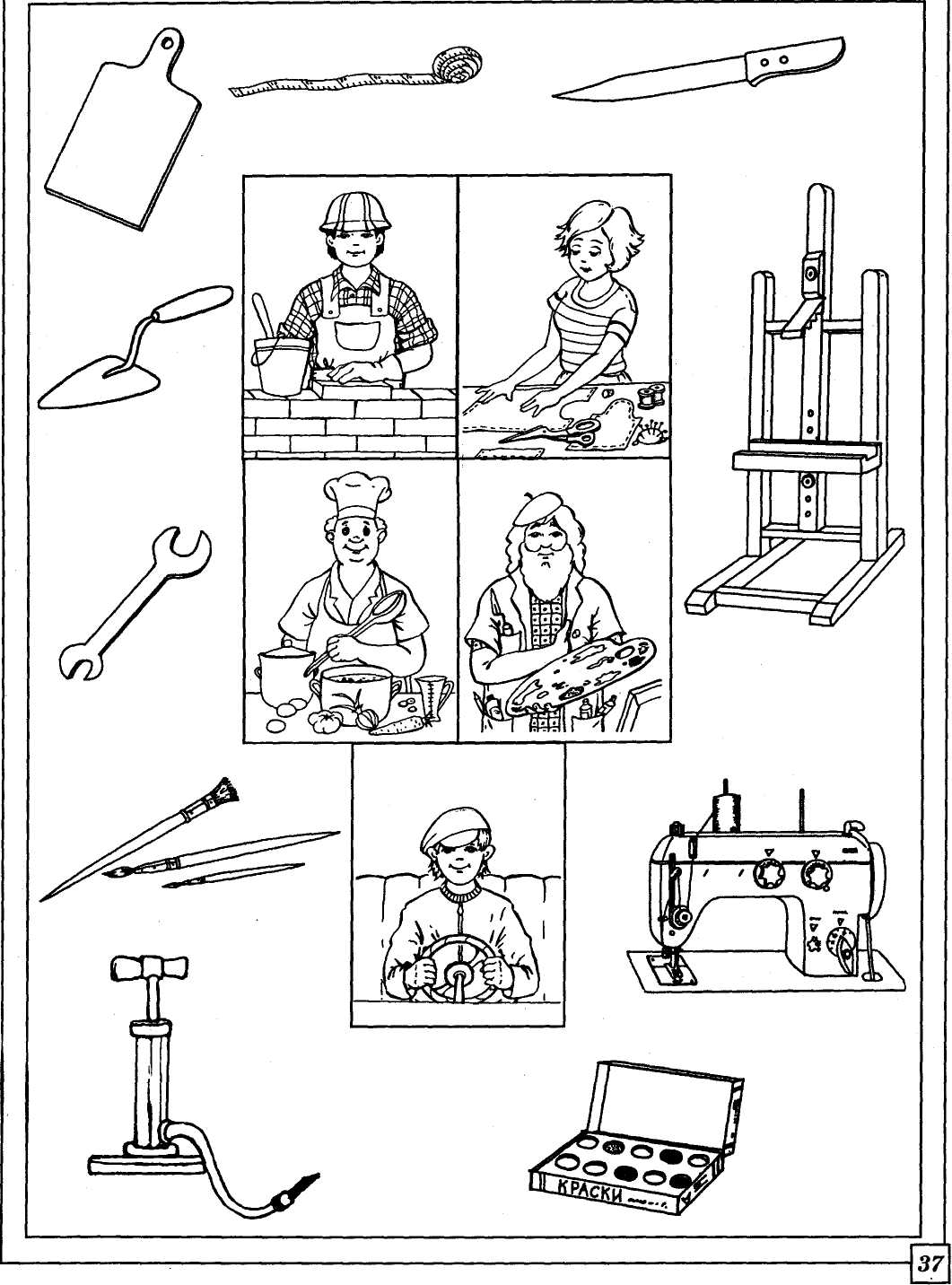 Игра: «У, НА, ПОД, ПЕРЕД, ЗА, У, ОКОЛО, МЕЖДУ, НАД»


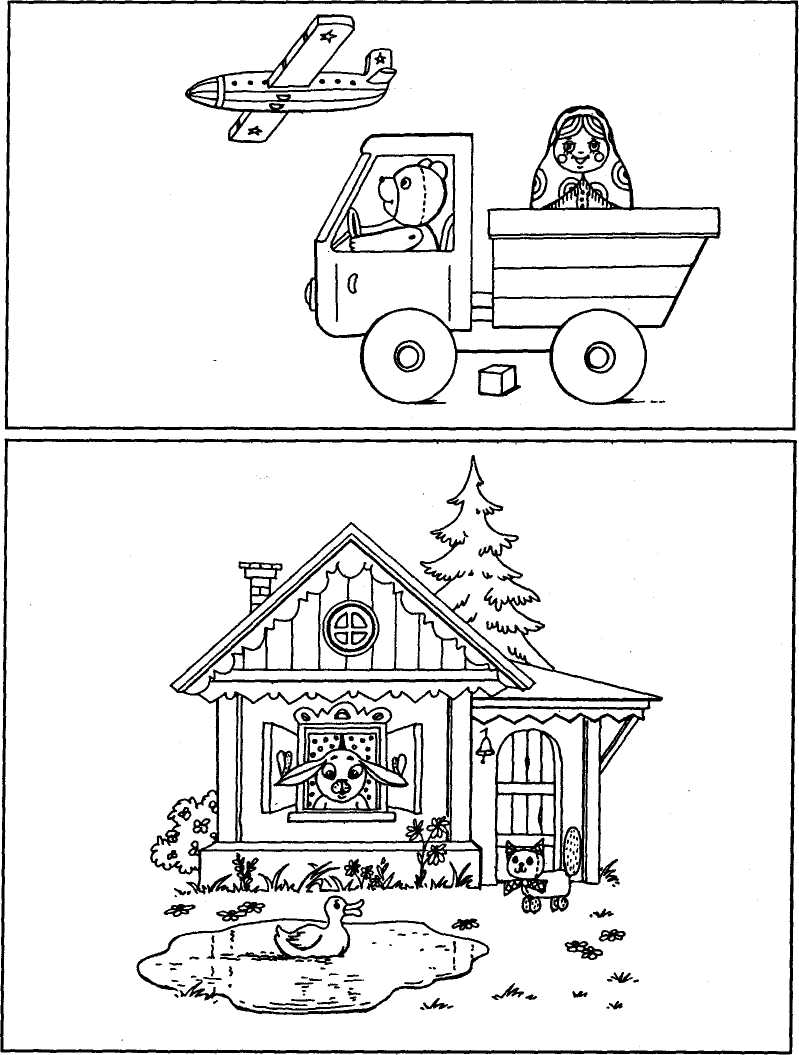 
Игра: «К, ОТ, ИЗ-ПОД, ИЗ-ЗА, ИЗ, С, ЧЕРЕЗ»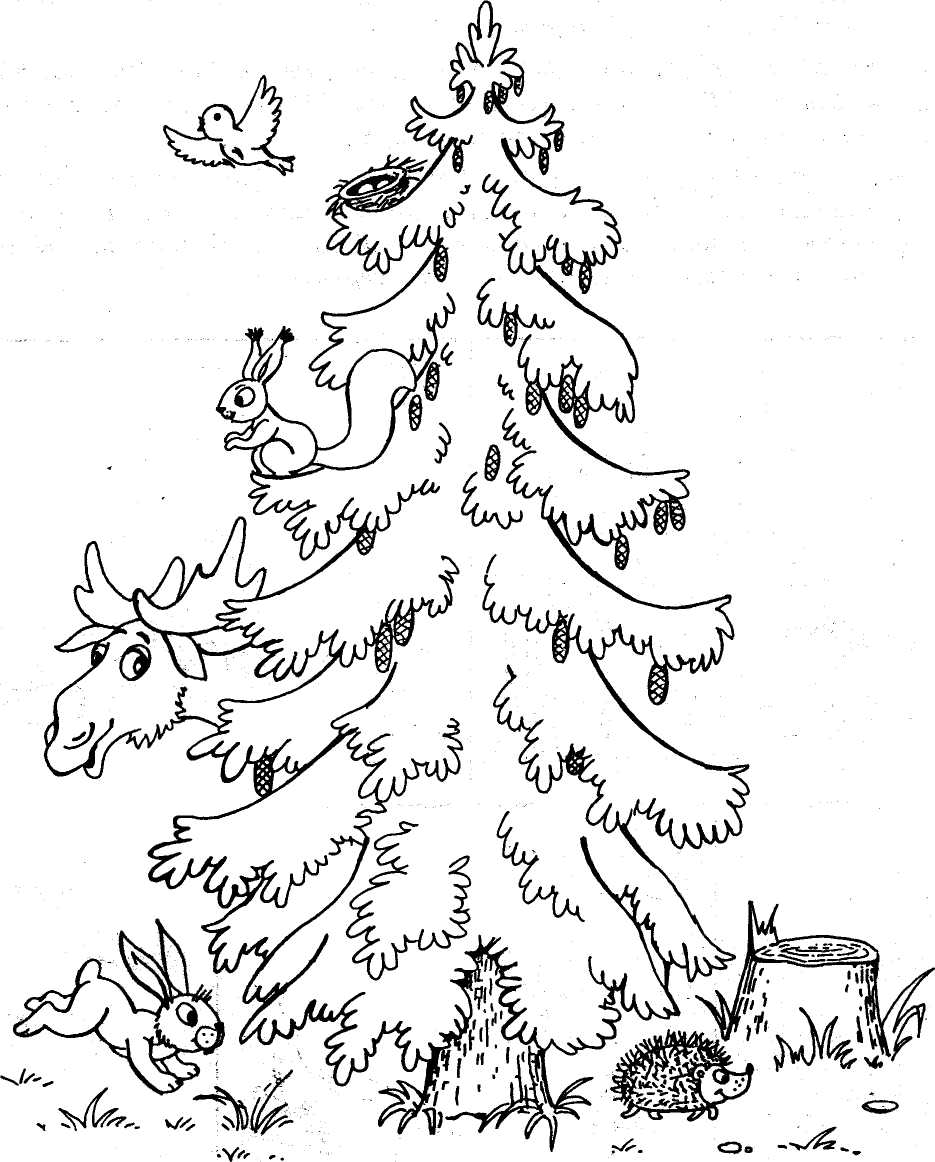 Игра: «Что и для кого»?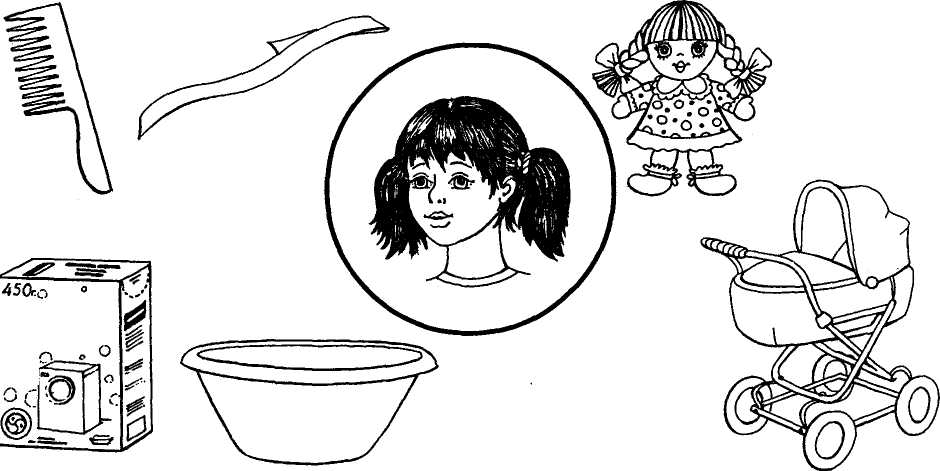 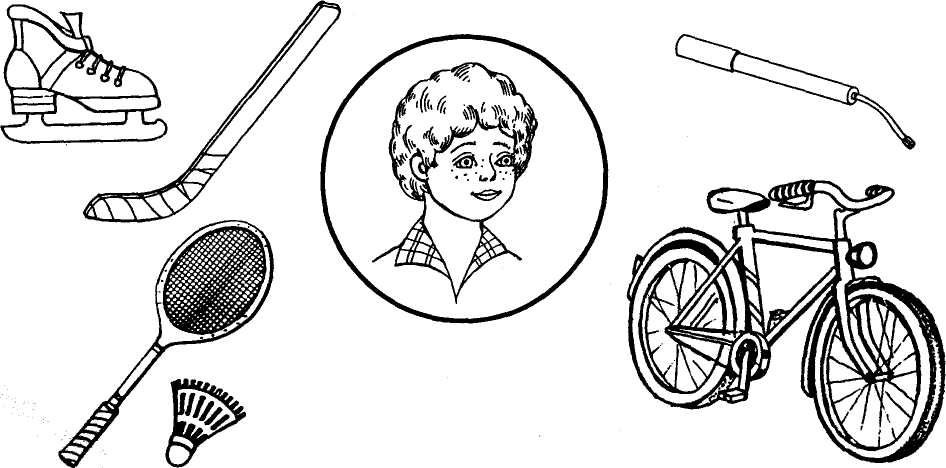 Игра: «Что сначала, что потом»?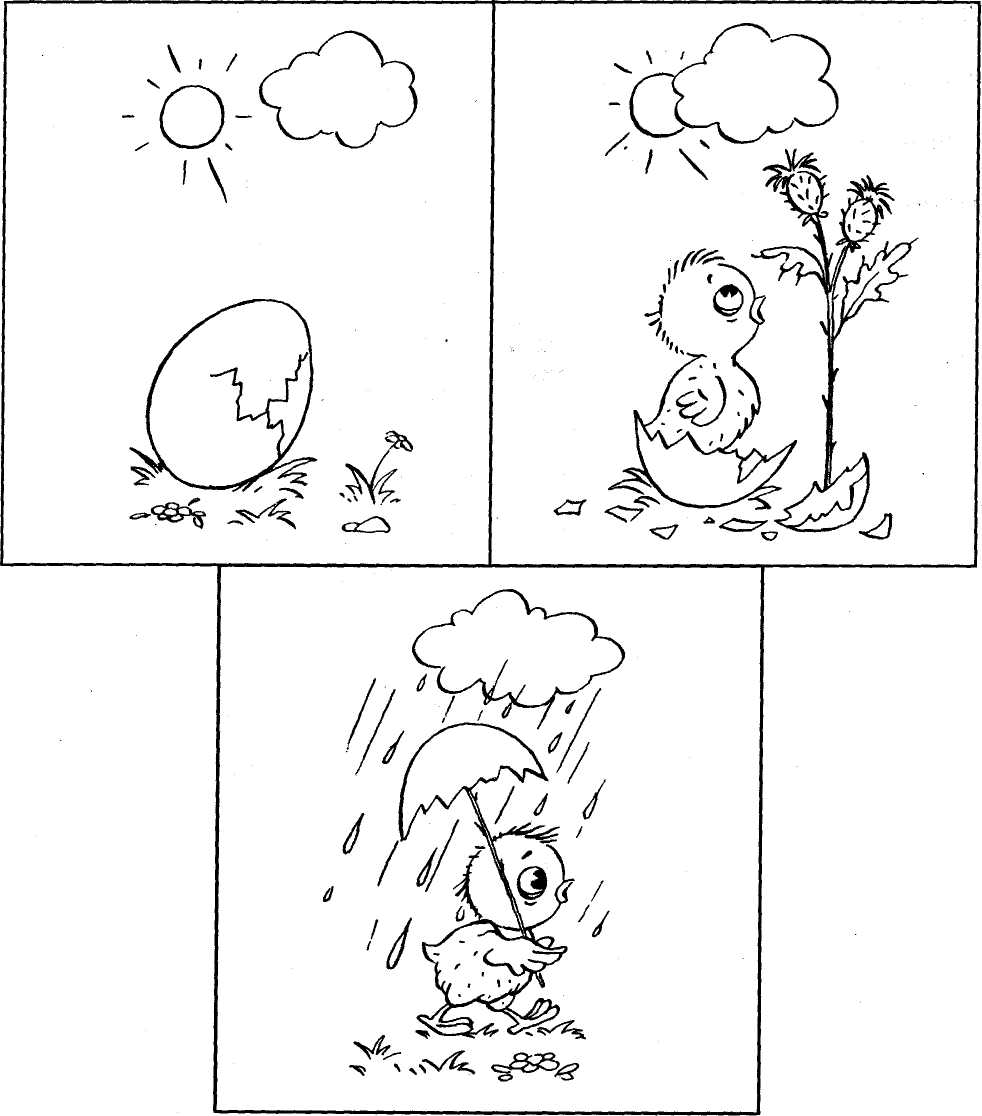 Игра: «Чего много у инопланетянина»?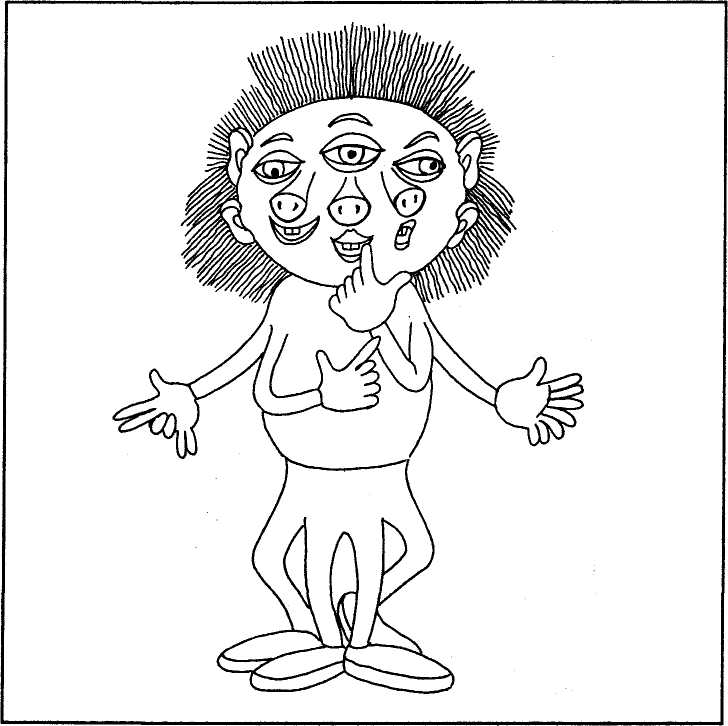 Игра: «Что из чего»?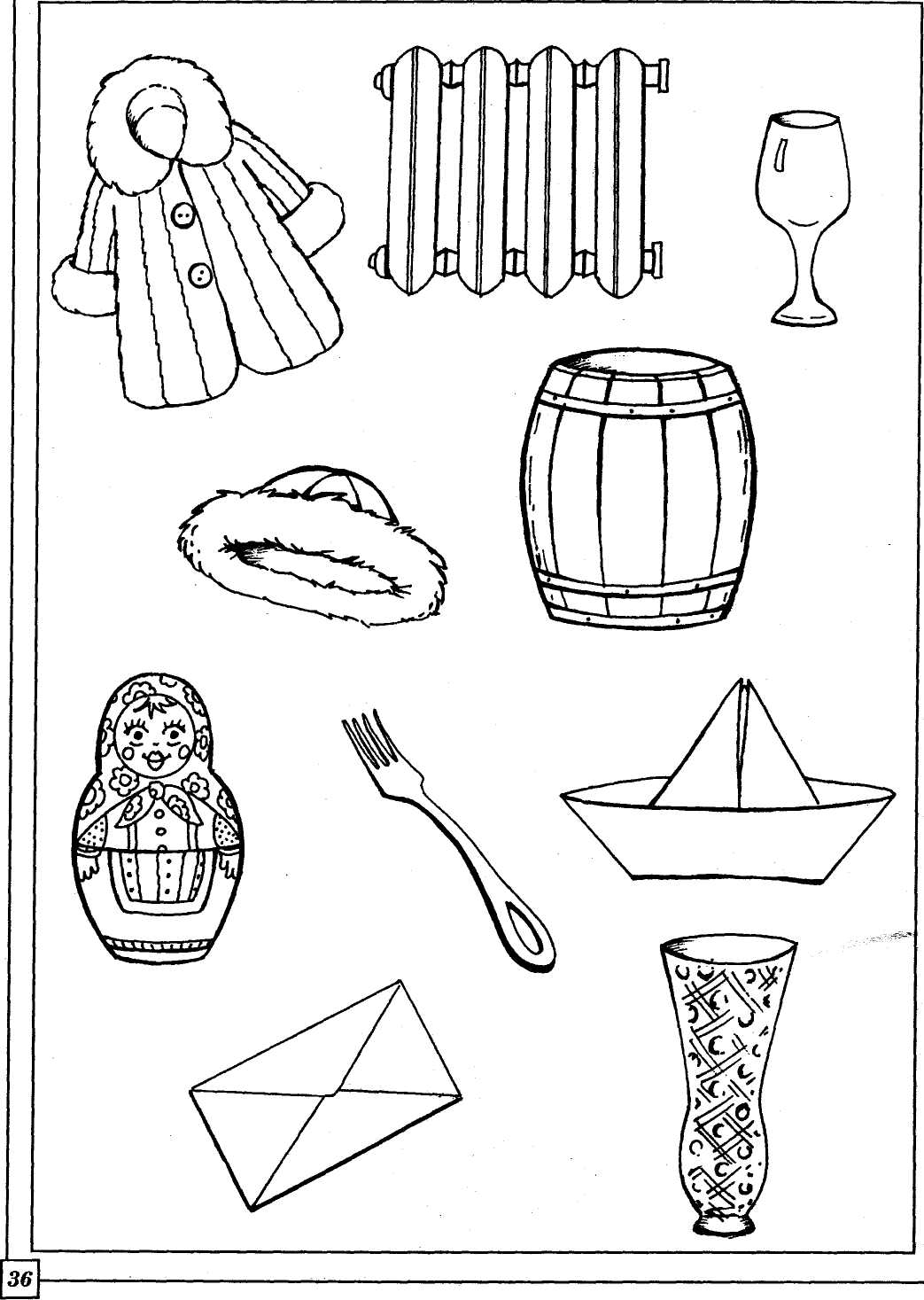 Игра: «Кто и с кем»?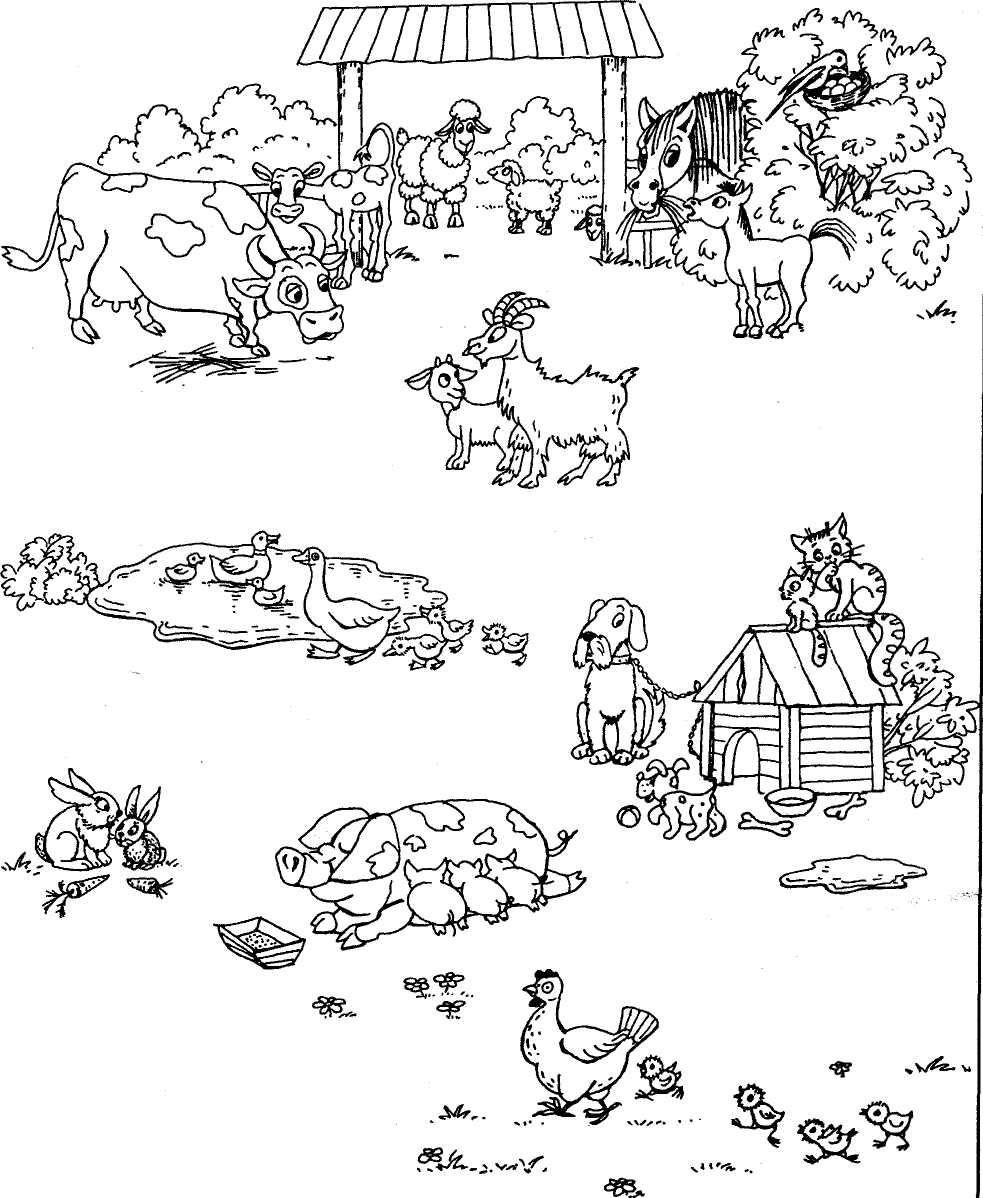 Игра: «Что для чего»?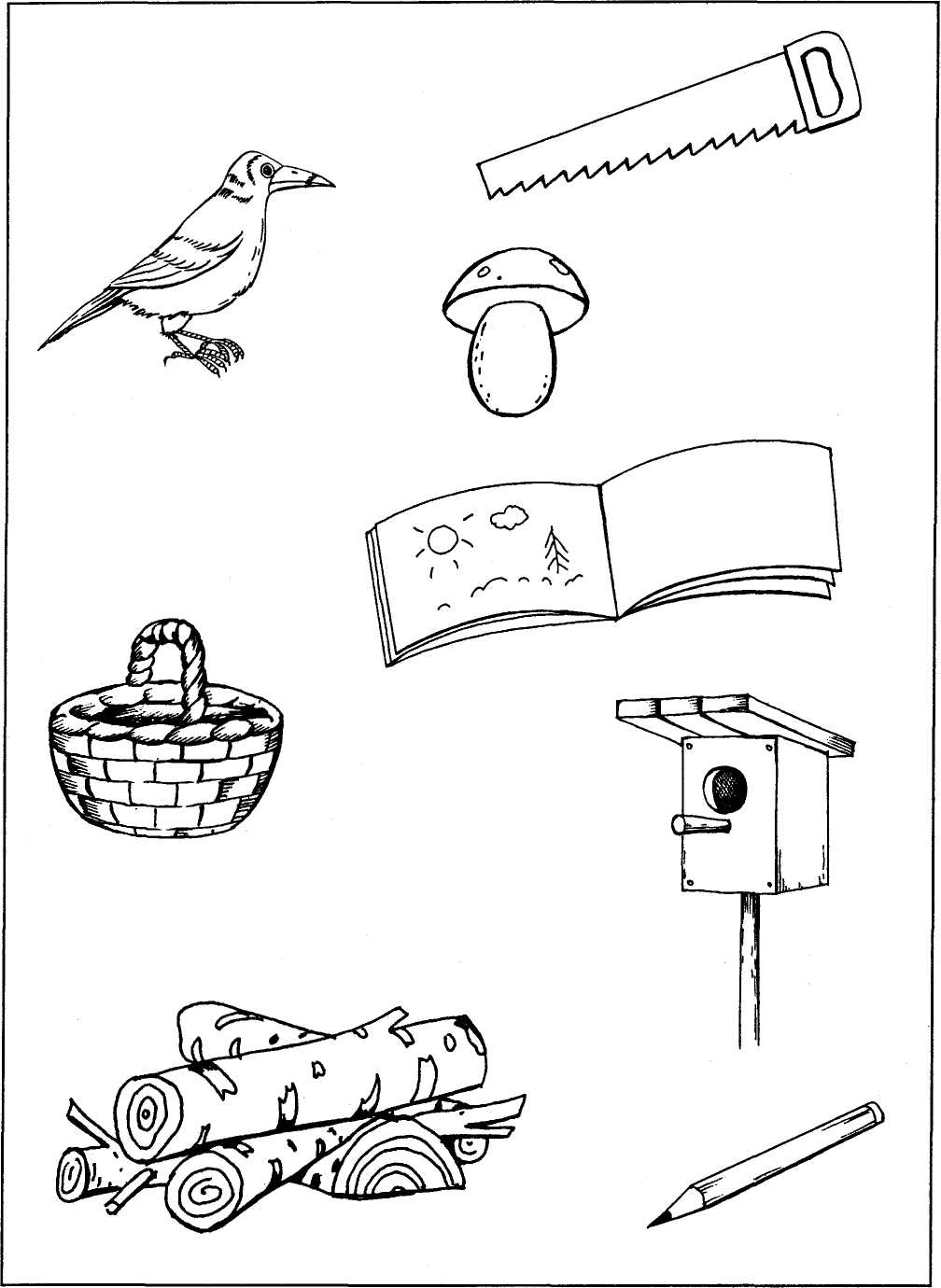 Игра: «Каждого на свое место»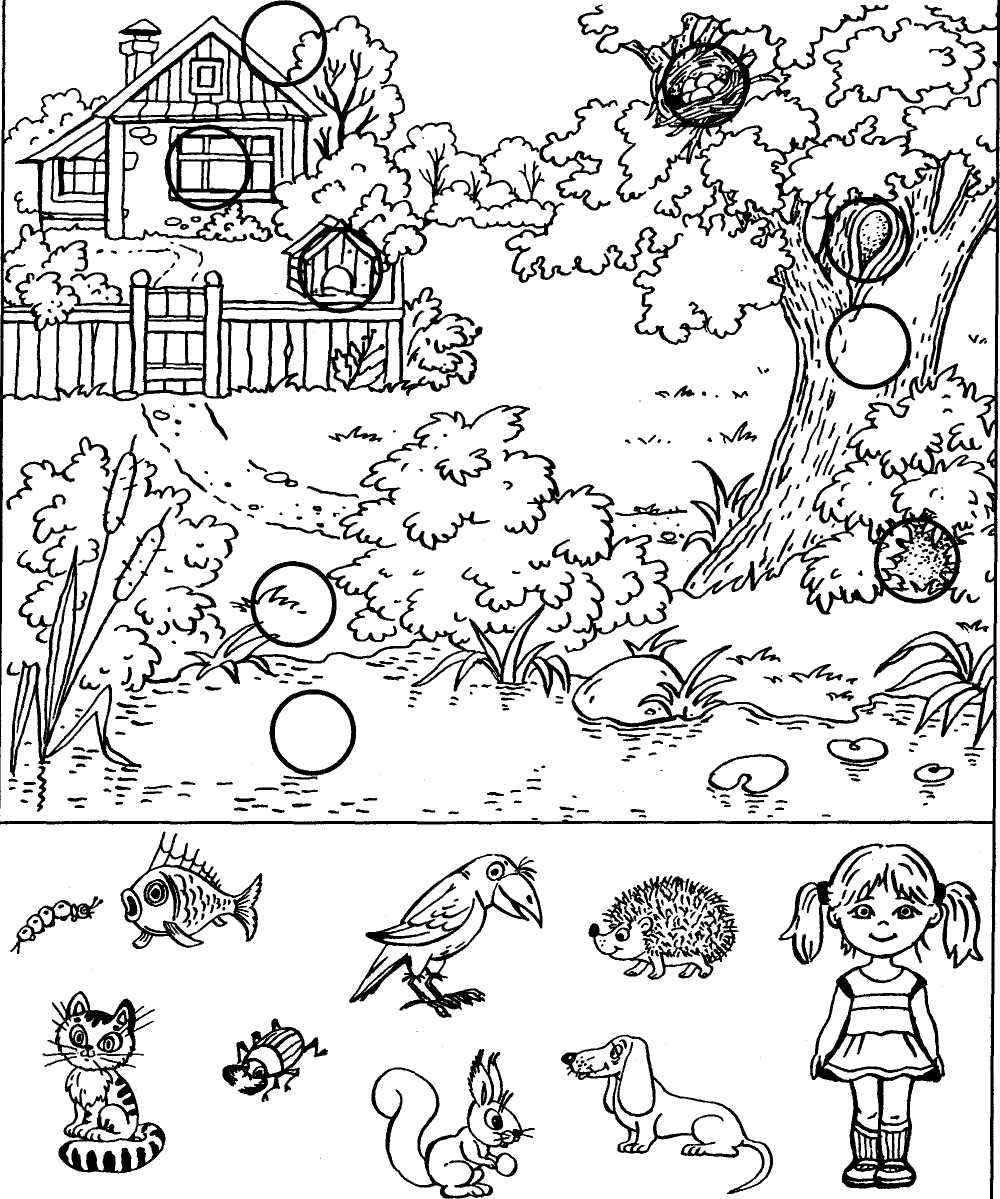 Игра: «Время года»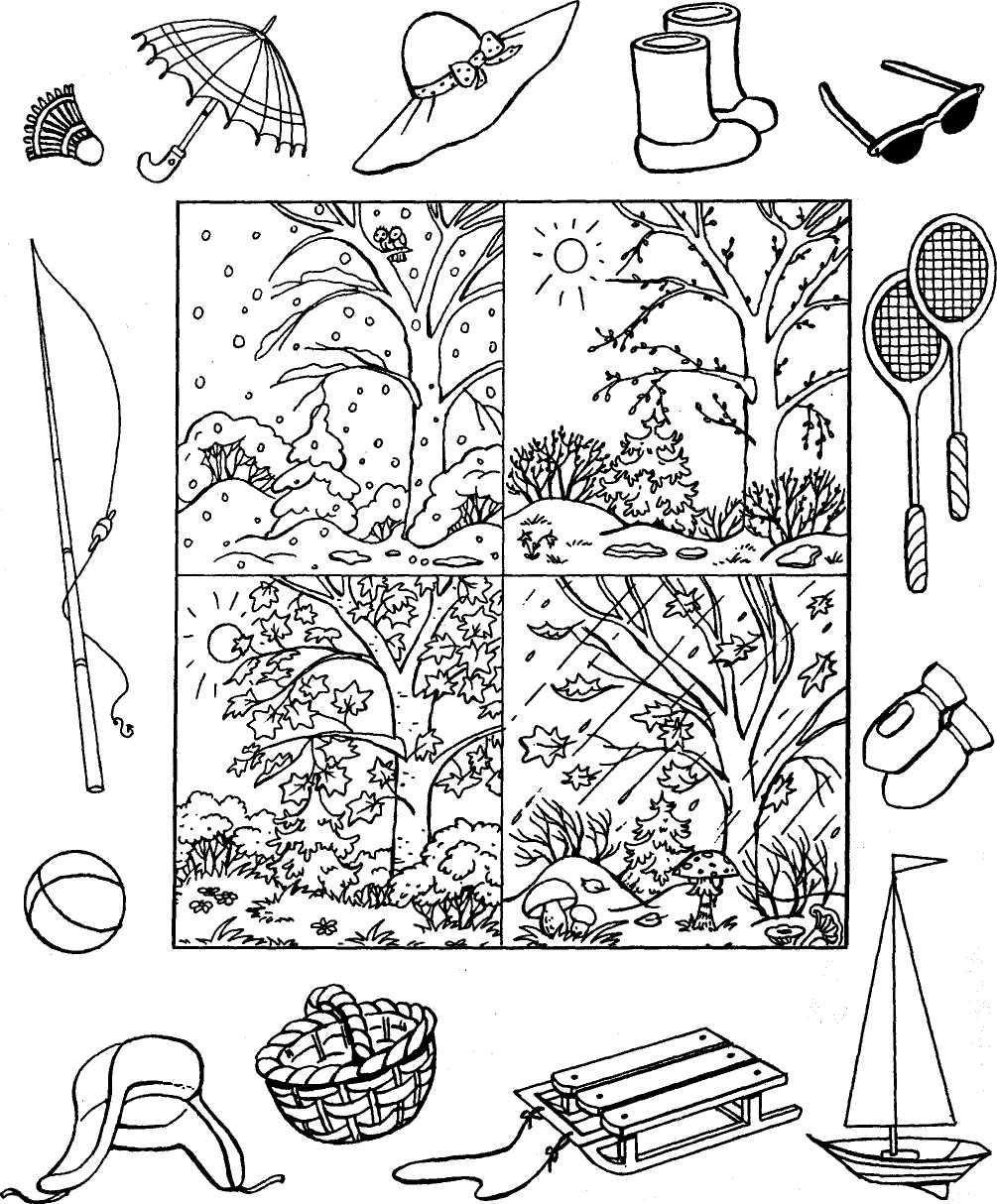 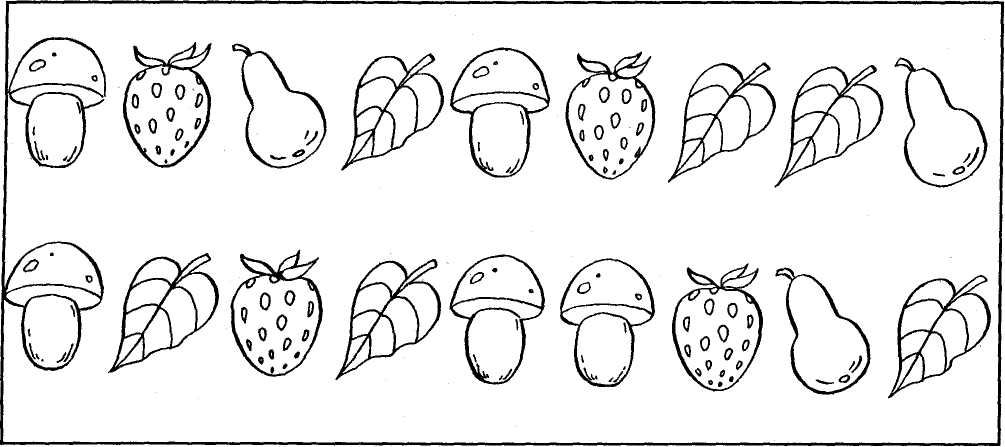 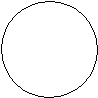 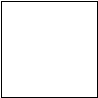 